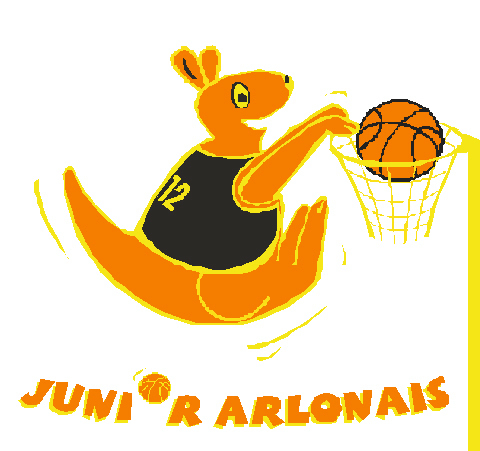 Bonjour ………………………. , tu es convoquée pour participer au match de ce samedi 3 octobre pour jouer à Rulles (rue Maurice Grévisse – 6724 Rulles) à 9h30.Heure de rendez-vous : 8h15Lieu de rendez-vous : Arlon, salle de l’ITELA (1 Chemin de Weyler – 6700 Arlon)!!!!! En cas d’empêchement, merci de prévenir ton coach Elodie, le plus rapidement possible au 0495.19.48.01Bonjour ………………………. , tu es convoquée pour participer au match de ce samedi 3 octobre pour jouer à Rulles (rue Maurice Grévisse – 6724 Rulles) à 9h30.Heure de rendez-vous : 8h15Lieu de rendez-vous : Arlon, salle de l’ITELA (1 Chemin de Weyler – 6700 Arlon)!!!!! En cas d’empêchement, merci de prévenir ton coach Elodie, le plus rapidement possible au 0495.19.48.01